Дорогие ветераны Великой Отечественной войны, участники трудового тыла, дети войны! Уважаемые ученики, родители, коллеги!Муниципальное бюджетное общеобразовательное учреждение «Лицей № 1» сердечно поздравляет Вас с 75-летней годовщиной Победы в Великой Отечественной войне 1941-1945 годов!День Победы - особый праздник для нашей страны. 75 лет прошло с тех пор, как окончилась война, которая унесла десятки миллионов жизней наших соотечественников.Сегодня мы отдаем дань уважения ветеранам Великой Отечественной, тем, кто выстоит и победил, тем, кто ценой своей жизни спас будущее поколение, тем, кто работал в тылу, вооружал, кормил и одевал фронт. Мы гордимся Вами, помним Ваш подвиг и стараемся равняться на Вас! Никто из нас не застал эту войну, но мы хорошо знаем и понимаем всё величие подвига защитников Родины. В этот солнечный и праздничный день самые теплые поздравления и слова благодарности мы адресуем, прежде всего тем, кто на своих плечах вынес тяготы военного времени! Для нас, наследников Великой Победы, вы – яркий пример стойкости, мужества и героизма. Многие из вас и сегодня принимают активное участие в жизни страны, вносят вклад в патриотическое воспитание подрастающего поколения. Мы желаем дорогим нашим ветеранам здоровья, благополучия, внимания и любви близких и родных им людей!	С Праздником дорогие учащиеся, родители и уважаемые коллеги!Мира, душевного тепла  и долгих лет жизни!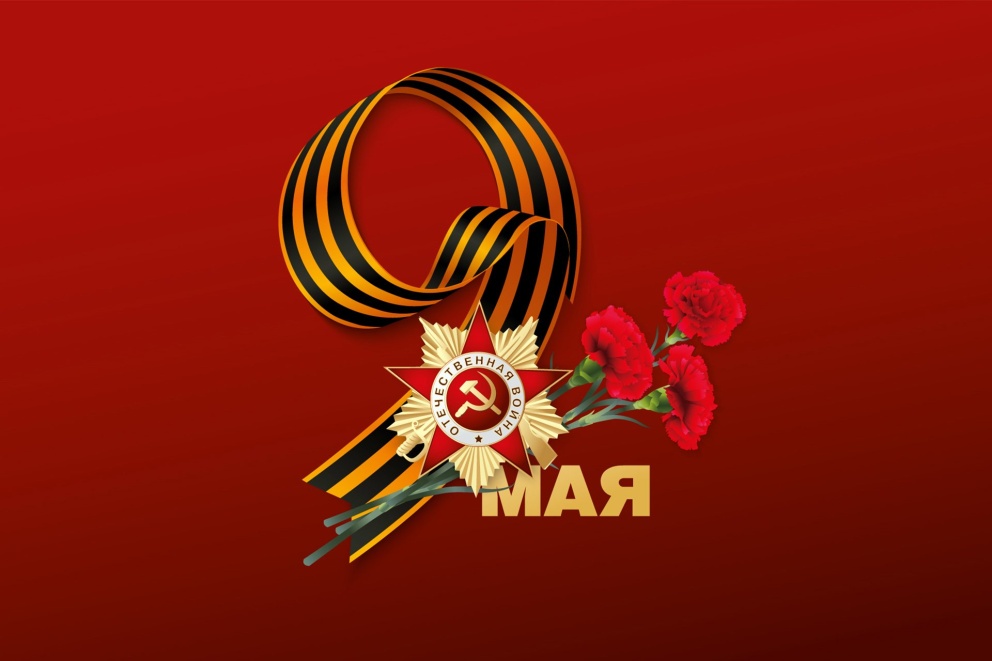 